SAS Installation InstructionsClick on the download link on our website, you will need to be logged into your Appstate Gmail account in order to downloadRight click on the SAS Installer File, click “Download”Navigate to your Downloads folderFind the folder labeled SAS Installer File, Right click and choose “Extract All”In the Extracted folder, Launch the setup.exe application, follow the promptsSelect Install SAS Software, click NextBe sure that the order number 9B35KB is highlighted, just like below. Click Next.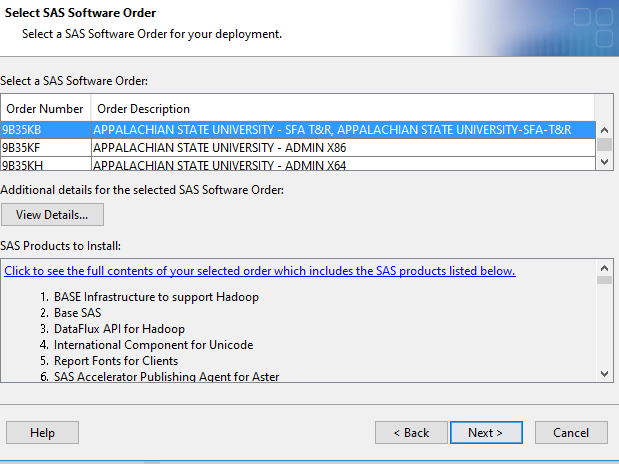 Click Next or Continue to follow along with the prompts. It will ask you to Browse for the license file. Click Browse and find where you saved the license file on your computer. Continue to click Next and follow the prompts. If it asks for a password, you will always enter your computer account login information, even if it asks for a server password, just enter your username and password to log into your computer. (Note: You must have a computer password set up for this install to work, you will need to set one if you do not already have a password)If you have questions or issues installing this software, please bring your computer to our IT Support Center in Anne Belk Hall or call us at 828-262-8324 option 2. 